XBee-PRO DigiMesh 900 Development Kit w/ 4 XBee-PRO Modules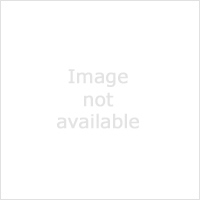 Part Numbers:
How to buy
Contact us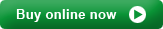 North America: XBP09-DMDK
$299 USD(1) XBee-PRO DigiMesh 900 w/ RPSMA Connector(1) XBee-PRO DigiMesh 900 w/ U.fl Connector(2) XBee-PRO DigiMesh 900 w/ Wire Antenna(2) RS-232 Development Boards(2) USB Development Board(2) RS-232 serial Cable(2) USB Cable(2) 900 MHz RPSMA Antennas (2) Power Adapter(2) 9V Battery ClipVarious Adapters